      MONTE CARLO SQUASH RACKETS CLUBBULLETIN D’ADHESION  DE 7 à 18 ANSECOLE DE SQUASH SAISON 2022 / 2023RESPONSABLE LEGAL 	  NOM			   PRENOMM________________________________________________________________________________________Date de naissance : _____________________________Adresse : __________________________________________________________________________________VILLE________________________________________Email________________________________________ @________________________Téléphone portable :En cas d’urgence : personnes à prévenir :NOM				      PRENOM				     TELEPHONEDROIT A L’IMAGE :                Je soussigné (e)   …  _____________________.  Responsable légal de l’enfant mineur ______________                                                       AUTORISE                                         N’AUTORISE PASMon enfant à être photographié ou filmé, en groupe ou seul, lors d’un reportage photo ou vidéo effectué pour le Monte-Carlo Squash Rackets Club dans le cadre de ses actions de communications. Tenue de sport correcte et chaussures à semelles non traçantes et propres.RENSEIGNEMENTS DU JOUEURNOM	:					PRENOM :DATE DE NAISSANCE :					NATIONALITE :SEXE :    F		  MTéléphone portable :Taille t-shirt :    8 ans            10 ans           12 ans           14 ans             S                M                L          Participera aux compétitions                  OUI                         NONTarif Ecole de squash : 150 € (Licence comprise)Certificat médical obligatoire à la pratique du squashEn cas d’absences répétées ou mauvais comportement le professeur se réserve le droit de suspendre l’entrainement ou d’exclure l’élève.                                                                                                          Signature du responsable légal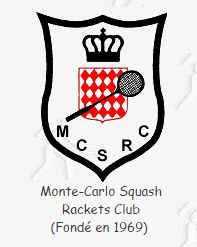 